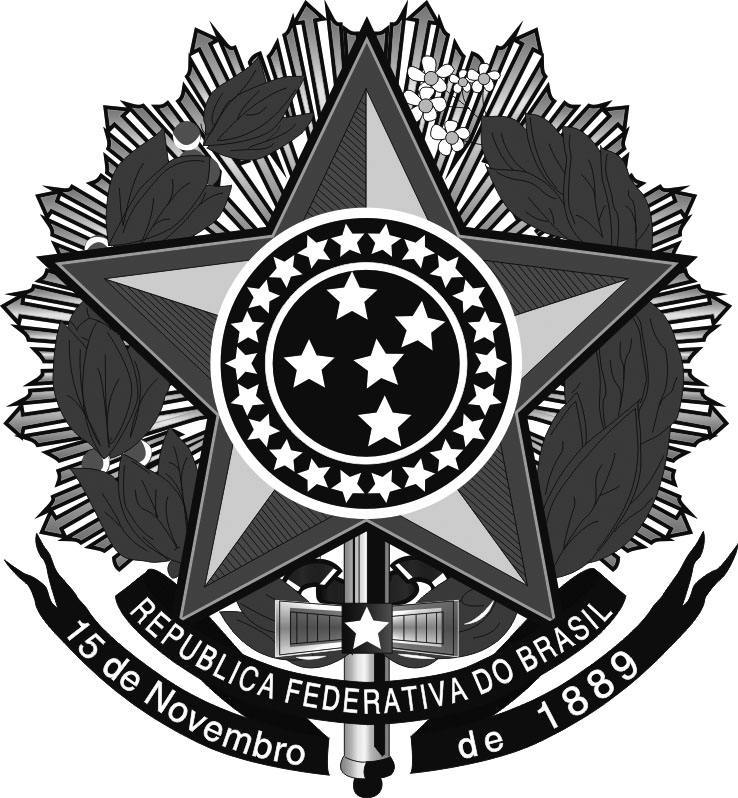 Ministério da EducaçãoUniversidade Federal da ParaíbaCentro de Ciências Sociais AplicadasJUSTIFICATIVA PARA PRESTAÇÃO DE CONTAS DE VIAGEM FORA DO PRAZO  João Pessoa (PB), _____ / __________________________ / 2018._________________________________________Proposto: Viagem:Período da viagem:Justificativa do proposto:Justificativa do proposto: